Strategický rozvojový dokument obce Sobíňov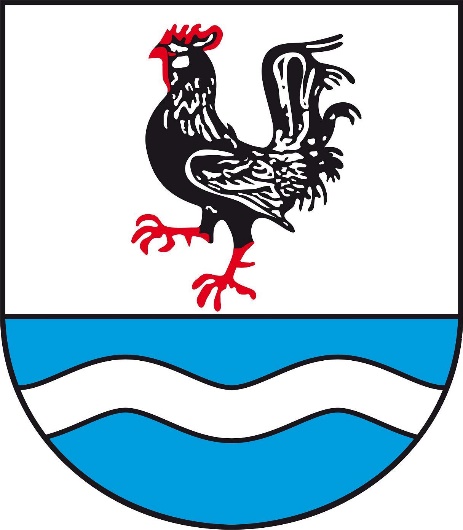 na období2020 - 2030Schváleno zastupitelstvem obce dne 3. února 2020Obsah	Úvod	8A	ANALYTICKÁ ČÁST	9A.1	CHARAKTERISTIKA OBCE	91	Území	91.1	Krajina v okolí	101.2	Historie obce	101.3	Znak a vlajka	121.4	Významní rodáci a občané	131.5	Kronika	131.6	Ocenění obce	132	Obyvatelstvo	152.1	Demografická situace	152.2	Sociální situace	182.3	Vzdělanostní struktura obyvatel	182.4	Spolková činnost a kultura v obci	183	Hospodářství	203.1	Ekonomická situace	203.2	Služby	213.3	Trh práce	223.4	Cestovní ruch	234	Infrastruktura	254.1	Technická infrastruktura	254.2	Dopravní infrastruktura	265	Vybavenost obce	285.1	Bydlení	285.2	Školství a vzdělávání	295.3	Zdravotnictví	305.4	Sociální péče	305.5	Hasiči	305.6	Obchody	305.7	Kultura a péče o památky	315.8	Zpravodaj obce	335.9	Sport a volnočasové aktivity	336	Životní prostředí	346.1	Stav životního prostředí	346.2	Vodní toky, plochy	356.3	Protipovodňová ochrana	367	Správa obce	377.1	Obecní úřad a kompetence obce	377.2	Hospodaření a majetek obce	377.3	Získané dotace v letech 2010 - 2019	387.4	Nemovitý majetek obce	407.5	Bezpečnost	40 A.2	VÝCHODISKA PRO NÁVRHOVOU ČÁST	41B	NÁVRHOVÁ ČÁST	43B.1	STRATEGICKÁ VIZE	43B.2	CÍLE, OPATŘENÍ A AKTIVITY	43B.3	PODPORA REALIZACE PROGRAMU	48ÚvodProgram rozvoje obce Sobíňov je dokument, v němž jsou zakotveny rozvojové priority obce Sobíňov. Dokument formuluje představy o budoucnosti obce a navrhuje způsoby, jak těchto představ dosáhnout. Dokument je zpracován dle finančních možností obce, kdy jednotlivé cíle a projekty jsou navrženy tak, aby mohly být realizovány v průběhu platnosti dokumentu. Představitelé obce vnímali priority i před vypracováním tohoto dokumentu. Ve zpracování Programu rozvoje obce na období 2020 - 2030 vidí efektivnější plánování dílčích úkolů a řízení obce a v lepším využívání finančních prostředků z vlastního rozpočtu i dostupných dotací. Tento dokument jim napomůže k detailnímu a také dlouhodobějšímu plánování a řízení rozvoje obce. Program rozvoje obce obsahuje dvě základní části – část analytickou, zaměřenou na zachycení stávajícího stavu, a část návrhovou, shrnující zvolené budoucí cíle a možné cesty k jejich dosažení. Přípravy podkladů pro zahájení prací na dokumentu probíhaly od prosince 2019, kdy zaměstnanci Dobrovolného svazku obcí Podoubraví, Centra společných služeb, ORP Chotěboř osobně se starostou obce Sobíňov jednali o vhodnosti nastavení projektů a priorit pro rozvoj obce.Zpracovaný Program rozvoje obce Sobíňov na období 2020 - 2030 byl projednán a schválen na zasedání zastupitelstva obce Sobíňov dne 3. 2. 2020.A. ANALYTICKÁ ČÁSTA.1 Charakteristika obce1. ÚzemíObec Sobíňov spolu s místními částmi Sopoty, Nová Ves (Huť), Hlína a Markvartice leží v náhorní rovině nad řekou Doubravou v nadmořské výšce 550 m. Severní horizont tvoří hřeben Železných hor, východní Žďárské vrchy, na jih se rozkládá masiv Ranského Babylonu a pásmo Sopotských lesů. Na západ je otevřená kotlina směrem k Bílku. Obec má 734 obyvatel (k 1. 1. 2020) a je vzdálena přibližně 7 km východně od Chotěboře. Sobíňov je v současnosti územně samostatnou obcí. Obrázek č. 1 Území obce Sobíňov 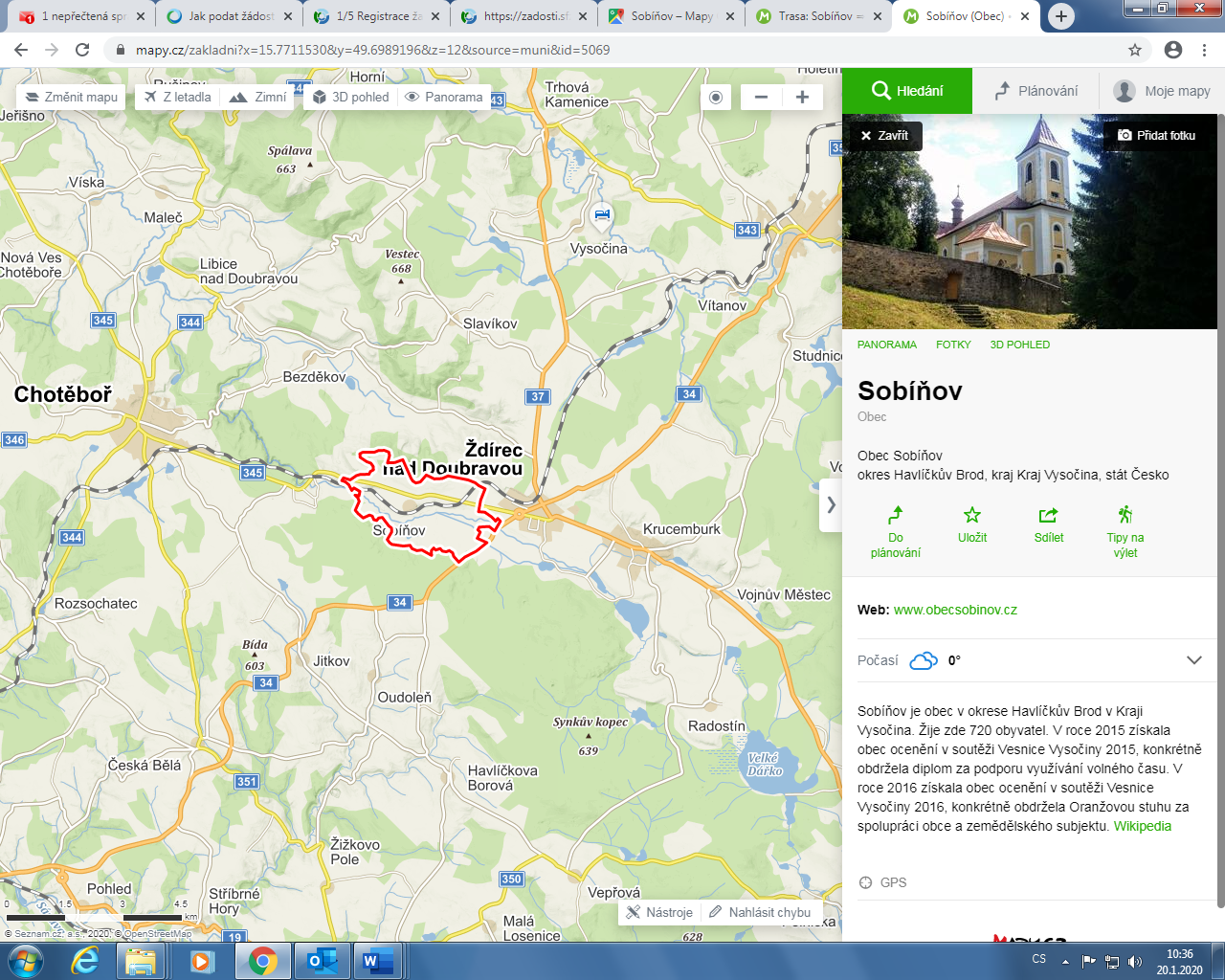 zdroj: www.mapy.czVzdálenost do spádových míst: - do obce s rozšířenou působností Chotěboř: 7 km - okresní město Havlíčků Brod: 26 km - krajské město Jihlava: 52 kmKrajina v okolíZ kopců Homole a Březinka je daleký výhled, mezi Hlínou a Sopoty se rozprostírá přírodní rezervace Niva Doubravy.Přírodní rezervace Niva Doubravy, o rozloze 86 ha, byla vyhlášena v roce 1994. Jedná se o významný komplex přirozených a polopřirozených mokřadních ekosystémů s výskytem chráněných a ohrožených druhů rostlin. Rezervace je i významnou ornitologickou lokalitou.Obec se nachází na turistických cestách spojujících údolí Doubravy a známé rekreační oblasti Řeka a Dářko.Historie obceNejstarší písemný doklad z roku 1144 se váže k Liběcké obchodní stezce, která vedla obcí. V místech, kde se stezka dělila na soumarskou a pěší byla vystavěna tvrz ke střežení rozcestí. Tvrz nebo také lidově Soví hrádek Soběnov se poprvé uvádí v r. 1358. Dodnes jsou zde patrny hradní příkopy. O vzniku jména obce koluje několik pověstí, správný název je pravděpodobně od osobního jména Soběn. Od konce 14. století ztrácí Sobíňov svoji samostatnost jako šlechtický statek a stává se součástí panství Kunštátu. V 16. století patřil Trčkům z Lípy, po nich se dostal do panství Polenského. První zpráva o Sopotech je z r. 1242. V okolí se dolovalo stříbro a železné rudy a horníci tady postavili kapli, která byla přestavěna v letech 1749–1752 v barokní kostel.Sopoty jsou známé poutní místo. Nové Vsi se dodnes říká Huť, protože tady stály pece na tavení železa. Osada dostala své jméno podle cihelny a hrnčírny, které tu kdysi byly. Jména Markvartice a Zvolanov pocházejí pravděpodobně odvozením jmen svých zakladatelů. Nad železniční zastávkou vedle pomníku padlých v 1. světové válce je umístěn mramorový křížek z r. 1620, na němž je vytesán nápis: „L. P. 1620 ve středu po Početí Panny Marie zabit tuto Jakub, syn pana Jakuba Richnovského, měštěnína města Chotěboře, písaře radního, od lidu vojanského zabit“. Podle pověsti utíkal jmenovaný z bitvy na Bílé hoře, byl chycen a za živa přeřezán dřevěnou pilou. V horní části obce je u hřbitůvku občanů padlých 5. května 1945 pomník obětem 2. světové války.Nad Sobíňovem pod kopcem Březinka stojí kamenný kříž. Podle pověsti zde bylo ložení švédského vojska po bitvě u Sloupna. Lidé z vesnice kolem nich chodili do lesa na houby a někdo dal ochutnat vojákům houby smažené. Těm zachutnaly a také si nasbírali. Sebrali i jedovaté a po jejich požití jich několik zemřelo. Uvádí se nestejný počet vojáků pod křížem pohřbených, většinou kolem deseti. Kříž je však z pozdější doby, pravděpodobně kolem roku 1830. Sobíňov býval z okolních vesniček největší, byl střediskem správy, pod níž spadají až do dnešních dnů místní části Sopoty, Markvartice, Nová Ves a Hlína. 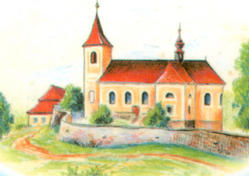 SopotySoučástí Sobíňova jsou Sopoty, dříve osada německých horníků z Moravy, kteří zde dolovali stříbro. Název prý vznikl od soboty, během které horníci nesměli pracovat, aby se připravili na nedělní bohoslužbu. Jiné prameny uvádějí, že bohoslužba byla sloužena v sobotu. Kostel je poprvé připomínán roku 1358 a to je také první zmínka o Sopotech.Sopoty byly poutním místem, zejména díky obrazu blahoslavené Panny Marie, který sem při sňatku darovala Johana Teresie Kustošová ze Studence, která si brala Viktora z Wollsteinů v roce 1652.Kvůli velkému počtu poutníků byly Sopoty v roce 1697 převedeny z farnosti Přibyslav na dostupnější farnost Krucemburk. V sedmnáctém století za správy Ferdinanda z Dichtrichštejna zde o poutích vypomáhali i bosí augustiniáni z Německého Brodu. Karel z Ditrichštejna nechal v letech 1749 – 1752 kostel nákladně přestavět v barokním stylu.Vikář Josef Varhánek zjistil, že jsou v Sopotech přechovávány a čteny protestantské knihy, které sem putovaly ze Saska a ze Žitavy od příbuzných místních lidí a obchodníků. I díky tomu zde vzniklo v roce 1761 kaplanství a v roce 1860 farnost. V roce 1843 byla ke kostelu přistavěna věž.MarkvarticeOsada Markvartice patřící k Sobíňovu, je poprvé připomínána roku 1242 jako o strážním místě na Libické stezce. Listina Smila z Lichtenburka zde uvádí v roce 1257 jméno Benda z Markvartic, což by ukazovalo na existenci šlechtického sídla. To ale nebylo nikdy potvrzeno. V roce 1314 je v dochovaných dokumentech zmiňováno jméno Ulrika z Markvartic a roku 1415 Jana z Markvartic. Název osady byl odvozen od slova markvart (stráž na pomezí).Nová VesMá dvě části a to starší část Huť a mladší část se jmenuje Stráň. V osadě Nová Ves - Huť, dnešní součásti Sobíňova, se tavilo železo a koncem 16. století zde byl zřízen železářský podnik s dýmačkou a hamrem. V sedmnáctém století zde pak vznikla vysoká pec na dřevěné uhlí. Nedostatek dřeva v okolí vedl však k postupnému útlumu, k prodeji biskupovi Janu Vratislavovi a časem k úplnému zastavení výroby.Mezi Novou Vsí a Sopotami se nachází přírodní rezervace Niva Doubravy podél řeky Doubravy.HlínaTato osada dostala své jméno po cihlářské hlíně, která se v těchto místech kdysi dávno získávala.Sobíňov je v současnosti územně samostatnou obcí. Znak a vlajkaPrávo užívat znak a vlajku bylo obci uděleno rozhodnutím Poslanecké sněmovny Parlamentu České republiky dne 31. ledna 2002. Ve stříbrno-modře sníženě děleném štítě nahoře vykračující černý kohout s červenou zbrojí, dole stříbrné vlnité břevno. 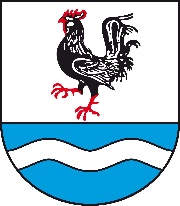 Vlajku tvoří dva vodorovné pruhy, bílý a světle modrý. V žerďové části bílého pruhu vykračující černý kohout s červenou zbrojí. Poměr šířky k délce listu je 2:3.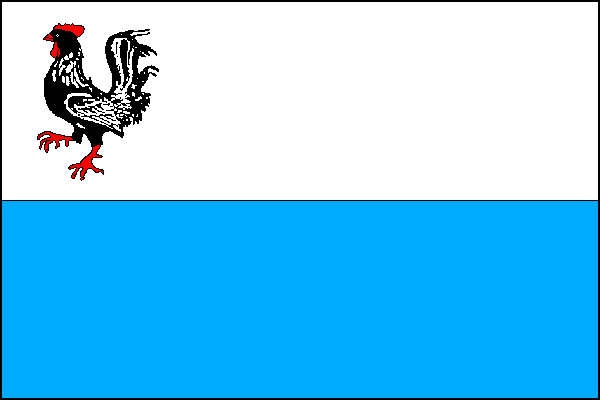 Významní rodáci a občanéFrantišek Vyšata (1881-1942), cestovatel a spisovatelJosef Ležák (1874 – 1947), spisovatelJosef Janáček (1885 - 1954), divizní generálGabriel Janáček (* 1889), místní statkářBedřich Starý (*1894), plukovník letectvaJiří Starý (1918 – 1985), lékařJan Zvolánek (1815 – 1890), reverendGustav Janáček (*1903), profesorJosef Dvořák (1931 – 2002), kreslířKronika Obec má svého kronikáře, povoláním historika a ředitele Muzea Vysočiny v Havlíčkově Brodě, takže záznamy kroniky jsou na velmi dobré úrovni. Svazky obsahují kromě zápisů také bohaté přílohy dokumentů. Ocenění obce Celorepublikové výsledky v soutěži Vesnice roku2019 – Cena veřejnosti Krajské výsledky v soutěži Vesnice roku2019 - zlatá stuha, vítěz krajského kola 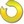 Obec Sobíňov zvítězila zejména díky ukázkové péči o historické a kulturní dědictví a příkladné práci v oblasti strategického plánování. Příkladem pro ostatní obce by mohla být také podpora mezigeneračního soužití a udržování povědomí o historii obce zejména pořádáním mnoha zajímavých akcí pro občany v průběhu roku. Ukázková je také spolupráce obce s podnikatelským sektorem a místními spolky zejména v oblasti péče o obecní zeleň a místní památky a stavby.2017 - zelená stuha za péči o zeleň a životní prostředí 
2016 - oranžová stuha za spolupráci obce a zemědělského subjektu 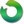 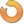 Česká kniha rekordůSobíňov ve spolupráci se školami, podnikateli a obcemi Podoubraví vytvořil 1662 metrů dlouhý řetěz kraslic, kterými v roce 2009 ozdobil obec. Tzv. Podoubravské kraslicové stromořadí upozorňovalo na úsilí o záchranu historických varhan. ObyvatelstvoDemografická situace Obec Sobíňov se nachází na území ORP Chotěboř. Vývoj počtu obyvatel na území ORP Chotěboř má v posledních 10 letech sestupnou tendenci. Populace v regionu se snížila o 902 obyvatel, také se stále zvyšuje průměrný věk obyvatel. Demografický vývoj nám ukazuje graf a tabulka pod textem. Graf č. 1 Vývoj počtu obyvatel v ORP Chotěboř (k 31. 12. 2019).zdroj: ČSÚTabulka č. 1 Vývoj počtu obyvatel v ORP Chotěboř (k 31. 12. 2019)zdroj: ČSÚV následujícím grafu a tabulce lze vidět pohyb obyvatel za posledních 10 let. Zde pozorujeme pozitivní demografický vývoj obyvatel. Na začátku roku 2020 žilo v Sobíňově 734 trvale hlášených obyvatel. Vývoj počtu obyvatel obce vykazuje stabilní růst (pro srovnání, o deset let dříve zde bylo hlášeno 691 občanů). Nejčastějšími příchozími jsou mladé rodiny – lze předpokládat, že spojení blízkosti a snadné dostupnosti Chotěboře a Ždírce nad Doubravou s venkovským charakterem zástavby a blízkostí přírody naplňuje představy o vhodném místě pro založení rodiny a výchovu dětí. Graf č. 2 Vývoj počtu obyvatel v k. ú. Sobíňov (k 1. 1. 2020)zdroj: MV ČRTabulka č. 2 Pohyb obyvatel (k 1. 1. 2020)zdroj: ČSÚTabulka č. 3 Věková struktura obyvatel (k 1. 1. 2020)zdroj: ČSÚNejvětší základnu tvoří ekonomicky aktivní obyvatelstvo ve věku 15 – 64 let a to 472 obyvatel. Obyvatelstvo v produktivním věku tvoří 64 %, což by mohlo mít pozitivní vliv na vývoj obce. Graf č. 3 Věková struktura obyvatel k 1. 1. 2020zdroj: ČSÚ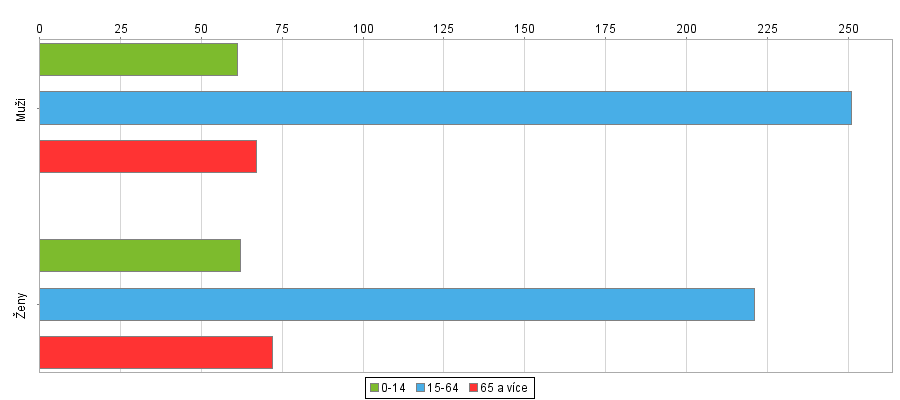 Sociální situaceNárodnostní menšiny s podílem vyšším než 10 % obyvatel, sociálně vyloučené lokality ani problémy s užíváním návykových látek se v obci nevyskytují.Vzdělanostní struktura obyvatelNejvětší základnu obce tvoří obyvatelé se středoškolským vzděláním bez maturity, které má 238 obyvatel. Základní vzdělání má celkem 114 obyvatel. S úplným středním vzděláním s maturitou žije v obci 130 obyvatel. S vysokoškolským titulem zde žije 51 obyvatel. Údaje vychází z roku 2011, kdy proběhlo sčítání lidí, domů a bytů.Graf č. 4 Vzdělanostní struktura obyvatel v roce 2011 zdroj: ČSÚSpolková činnost a kultura v obciNa činnosti obce se významně podílí osm spolků – jejich činnost obec podporuje (finančně, poskytnutím potřebných prostor a techniky apod.).Sbor dobrovolných hasičů – kromě profesní činnosti se po celý rok věnuje především dětem, pro které pořádá letní soustředění, připravuje je na soutěže, podílí se společně s obcí na pořádání obecního plesu, mikulášské besídky, oslav Dne dětí a v posledních letech se stala velmi oblíbenou akce Pohádková stezka, na kterou přicházejí zájemci ze širokého okolí. V rámci možností podporuje činnost ostatních spolků.Tělovýchovná jednota Sokol – velmi aktivní je fotbalové mužstvo mužů, oddíl mladých fotbalistů, cvičení žen, každoročně se připravují na závody dračích lodí na rybníku Řeka. Jednota pečuje o velké fotbalové hřiště a víceúčelové hřiště, kde si mohou všichni obyvatelé obce zahrát fotbal, tenis, odbíjenou, nohejbal. Podílí se na organizaci mikulášské besídky, oslav Dne dětí, tanečních zábav na místním letním parketu, zajišťují program při sportovních a turistických akcí.Chašben  - spolek vznikl pro oživení a obnovení zapomenutého Mariánského poutního místa v Sopotech. Snaží se o rozvoj křesťanské kultury i s její tradicí, tvořivě přibližovat historii, rozvíjet řemeslné odkazy našich předků, vést k úctě, tolerantnosti, upevňovat morální hodnoty u dětí i mladé generace, rozvíjet manuální zručnost. Akce jako např. Velikonoční jarmark, Staročeský jarmark, Mariánská pouť, Nikodémova noc a Svatomartinská jízda jsou hojně navštěvované a známé v širokém okolí.Myslivecké sdružení - členové Mysliveckého sdružení pečují o zvěř a starají se o zdejší rybník, při výlovech prodávají ryby občanům. Výlov se současně stává společenskou záležitostí. Udržují pachové ohradníky podél komunikací. Dále se zapojují již několikátým rokem do akce "Den Země". Klub českých turistů - udržuje turistické značení, pořádá společně s obcí již jmenované turistické akce. Obec s pomocí člena KČT pana Jonáka vytyčila a osadila informačními tabulemi sedmikilometrovou naučnou stezku po přírodních a historických památkách v katastru Sobíňova a tuto naučnou stezku pravidelně udržuje a doplňuje. Po vzájemné spolupráci jsme vydali letáčky s nabídkou cyklistických nebo pěších výletů do okolí. ČSOP – přímo v Sobíňově je umístěna Terénní stanice ČSOP (srub), ve spolupráci s obcí připravuje každoročně Den Země a velmi zajímavou akci Trilkování – poznávání a kroužkování ptactva žijícího v okolí Sobíňova.   	Jezdecký klub – Ranč 3x/D Sobíňov  - pořádá letní příměstské jezdecké kurzy pro děti a mládež, výuka jízdy na koni během celého roku, Hubertova jízda, každoroční závody v parkurovém skákání, poskytnutí koní pro Svatomartinskou jízdu apod.  Farní rada pečuje o zrestaurované varhany, památkově chráněný kostel Navštívení Panny Marie v Sopotech, faru i o plochy k těmto objektům patřící. Zasedací síň obecního úřadu slouží také jako přednášková a výstavní síň. Přednášky a výstavy pořádá, jak obec, tak i spolky nebo jednotlivci. Obec podporuje spolky finančně a i tím, že nevyžaduje platbu za užívání zasedací síně. O jejich činnosti informuje nejen v obecních novinách, ale také prostřednictvím internetu, SMS zprávami, zasláním informací do informačních center ve Ždírci nad Doubravou a v Chotěboři.HospodářstvíEkonomická situace	V obci působí několik drobných podnikatelů s malým počtem zaměstnanců. Pokud rozdělíme podnikatelské subjekty podle právní formy, převažují v podnikání hlavně fyzické osoby (68), z čehož 65 osob podniká dle živnostenského zákona, 1 osoba podnikají dle jiného než živnostenského zákona a 2 osoby jsou zemědělští podnikatelé. Právnických osob je zde 12. K 31. 12. 2019 bylo na území obce Sobíňov celkem 80 registrovaných podniků, které vykazují aktivitu. Rozložení ekonomické činnosti v jednotlivém odvětví nám přibližuje tabulka vložená pod textem. Tabulka č. 4 Přehled registrovaných podniků se zjištěnou aktivitou k 31. 12. 2019 zdroj: ČSÚPrůmyslová zóna se nachází západním směrem od obce v areálu bývalého zemědělského podniku.V současné době je zde ekofarma Ranč 3x/D zabývající se chovem hovězího dobytka na ohrazených pastvinách, pštrosů a koní. Veřejnosti nabízí jezdecké hodiny a možnost ustájení. Ve svém areálu má také ubytovací prostory, které jsou bohužel v současné době trvale pronajaty. Zahradnictví Petruželka (ovocná školka Malochýn) se specializuje na pěstování ovocných stromků a keřů vhodných do drsných podmínek Vysočiny, na jahody a růže. Zajímavostí je vyšlechtění vlastní "Sobíňovské" růže. Pro veřejná prostranství nabízí původní osvědčené druhy Zahradnictví Jun, které je v těsném sousedství našeho katastru, obci vychází vstříc v oblasti nabídky dřevin a okrasných keřů.Nezemědělské podnikání je v obci celkem pestré. Nalezneme tu autoservis, klempířství, zámečnictví, dvě truhlářství specializované na výrobu kuchyní, dvě truhlářství stavební, sádrokarton, modelárnu, instalatérství (voda, topení, plyn), výrobu šindelů, pokrývačství, zednictví, hostinec, spojovací matriál, kadeřnictví, počítačovou firmu, řezbáře a výrobu plovoucích podlah. Jde většinou o rodinné firmy, ale i v nich se vytvářejí pracovní místa. Všichni podnikatelé se svým způsobem zapojují do rozvoje vesnice. Sponzorují obecní akce, poskytují zdarma (nebo cenově výhodně) řemeslné služby pro obec (například natírání zábradlí podél strmé cesty k železniční zastávce, nákup laviček podél naučné stezky, vybudování dětského hřiště apod.)SlužbyZ pohledu služeb je občanům k dispozici základní škola, mateřská škola, prodejna potravin, kulturní dům, pohostinství a knihovna. Některé drobnější služby obyvatelstvu jsou prostřednictvím OSVČ, zpravidla na živnostenský list, poskytovány přímo v obci, veškeré ostatní služby jsou pak dostupné v okolních městech v relativně přijatelné vzdálenosti, především ve Ždírci nad Doubravou a v Chotěboři, do jejichž spádové oblasti Sobíňov patří.KnihovnaStav knihovního fondu je 2 441 registrovaných knih ve volném výběru pro čtenáře. 	Soubory knih dováží dvakrát ročně KK Havlíčkův Brod, ostatní knihy dle přání a požadavků čtenářů, pokud nejsou v našem knižním fondu, vybíráme a dovážíme osobně.	Na Malé knihovnické slavnosti 2018, která se konala 21. listopadu 2018, byla knihovna Sobíňov vyhlášena Knihovnou roku 2018 za okres Havlíčkův Brod.Knihovna je otevřena od října do konce dubna: v neděli od 9:00 – 11:00 hodin a ve středu od 16:00 – 18:00 hodinV měsících červenec a srpen je knihovna uzavřena. V ostatních měsících (tj. květen, červen a září) je otevřeno jenom ve středu v uvedenou dobu.Trh práceV obci působí několik drobných podnikatelů s malým počtem zaměstnanců. Většina obyvatel dojíždí za prací mimo obec. Nejvíce do blízké Chotěboře, Ždírce nad Doubravou a Havlíčkova Brodu. Občané při dojíždění do zaměstnání v okolních městech využívají jak autobusové, tak železniční dopravy. Nezaměstnanost občanů v produktivním věku kolísá, obecně se pohybuje kolem celostátního průměru.Následující graf ukazuje vývoj počtu nezaměstnaných osob od roku 2014 k 1. 1. 2020. Graf č. 5 Vývoj počtu nezaměstnaných osobzdroj: ČSÚCestovní ruchObec nemá kromě barokního kostela, fary a jejich okolí žádné další památkově chráněné objekty. V obci se nacházejí dva památníky a tvrziště s patrnými příkopy a valy.Niva Doubravy - přírodní památka v blízkosti obce Sobíňov, rezervace vznikla jako ochrana přirozených a polopřirozených lučních a mokřadních ekosystémů v řece Doubravě a jejím okolí. Evropsky významná lokalita, kde jsou zemědělské aktivity omezeny na pouhé sečení. V mokřinách toto zastává Sdružení Krajina a ostatní plochy sklízí Zemědělská a.s. Krucemburk. Turistika v Sobíňově a jeho okolí se rozvíjí velmi výrazně, ale ubytovací služby bohužel chybí. Pohostinství poskytuje místní Hospoda u Štefana. Sobíňovem projíždějí cyklisté obdivující přírodu i památky a v zimním období začíná v Sobíňově běžkařská stopa. Její udržování je výsledkem společné činnosti obcí. V roce 2017 byla běžkařská stopa nově udržovaná i směrem na Bílek a Chotěboř. V roce 2019 došlo k označení běžkařských tras až do obce Bílek a byla zrekonstruována lávka přes řeku Doubravu, kterou lyžaři využívají. Postupně obec opravuje cesty a pomáhá tak cykloturistům v přejezdech mezi regiony. V roce 2014 byl vybudován na našem katastru první úsek cyklotrasy, která bude spojovat město Chotěboř (přírodní rezervaci Údolí Doubravy) a Ždírec nad Doubravou (CHKO Žďárské Vrchy). Bohužel město Chotěboř stále nedokončilo navazující úsek do obce Bílek. V roce 2018 byla zpracovaná studie pro výstavbu cyklostezky spojující Sobíňov se Ždírcem nad Doubravou. Po dokončení pozemkových úprav na k. ú. Sobíňov, bude projekt dokončen a pokusíme se společně s městem Ždírec nad Doubravou požádat o dotaci na jeho uskutečnění.V dolní části obce, byl vybudován přístřešek, který využívají cyklisté, turisté a běžkaři z širokého okolí. V roce 2017 byl vybudován další přístřešek, tentokrát na jednom z nejvyšších míst obce. Na všechny tyto stavby jsme použili převážně přírodní materiál (dřevo, kámen), tak aby dobře zapadly do krajiny.Na rozvoji turistických, cyklistických a lyžařských tras a jejich udržování spolupracuje obec se zemědělským nebo lesnickým subjektem.Naučná stezka SobíňovNaučná stezka byla v Sobíňově dána do užívání pro veřejnost 25. června 2005. Naučná stezka začíná a končí u Obecního úřadu. Měří celkem 6,5 km a má 11 zastavení. Zřizovatelem stezky je Obecní úřad. O značení se starají značkaři KČT Havlíčkův Brod.Do katastru obce zasahuje i CHKO Železné hory. K vyhlášení chráněné krajinné oblasti došlo v roce 1991 a rozkládá se na 284 km2. Nejvyššími vrcholy jsou Vestec s 668 metry nad mořem a Spálava s 663 metry. Nejnižší místa jsou u Podhořan a Slatiňan se shodnou nadmořskou výškou 268 metrů. InfrastrukturaTechnická infrastrukturaZásobování pitnou vodou, vodovodObec je vybavena vodovodem, tzn. i zdrojem pitné vody s kapacitou momentálně dostačující. Kanalizace, ČOVObec Sobíňov má vybudovanou jednotnou kanalizaci a čistírnu odpadních vod, dobudována byla v roce 2012.  Prostředky na její výstavbu byly získány z programu Evropské unie, dotace ve výši 34,7 miliónů korun. Stará kanalizace se využívá pro dešťovou vodu. V roce 2019 byla dokončena výstavba vodovodu a kanalizace do místní části Hlína. V ostatních místních částech systém veřejné kanalizace vybudovaný není. Odpadní vody jsou zachytávány u rodinných domů ve vyvážecích jímkách. Některé domácnosti mají domovní čističku odpadních vod. PlynofikaceObec Sobíňov je v současné době plynofikována. V současné době je na plynovod připojeno 99 % domácností. Tato koncepce zásobování plynem je vyhovující.Zásobování teplemObčané si topení ve svých obydlích zajišťují sami.Ostatní technická infrastrukturaDistribuce elektrické energie je zajištěna z trafostanic. Obec je pokryta internetem, který však zajišťuje externí dodavatel a občané si smluvní vztahy s tímto dodavatelem zajišťují sami. Postupně rekonstruují veřejné osvětlení v obci za úspornější. Nakládání s odpadyObec spolupracuje při třídění domovního odpadu s firmou Eko-kom a.s. a na svém území má již sedm kontejnerových stanovišť na separaci skla, papíru a plastů. V roce 2014 jsme vybudovali nové stanoviště u kulturního domu a zajistili kontejner na textil. Další rozšíření sběrných míst proběhlo během letošního roku, díky dotaci, kterou zajišťoval SVOP Podoubraví. Od března 2015 zajišťuje firma EKO-PF s.r.o. sběr vyřazeného potravinářského oleje na dvou místech v obci. Máme také místa na sběr drobné elektroniky, úsporných žárovek a zářivek, baterií a dvůr, na který se odkládá staré železo. Pravidelně se pořádají svozové akce pro nebezpečný odpad, textilie, objemný odpad a železný šrot. Svoz komunálního odpadu se děje na základě smlouvy s firmou AVE Vysočina Žďár nad Sázavou. Svoz biologicky rozložitelného odpadu zajišťuje obec sama s uložením na kompostárnu Zemědělské a.s. Krucemburk. Od roku 2016 je možnost ukládat biologicky rozložitelný odpad do nových velkoobjemových kontejnerů, umístěných na sběrném místě za obecním úřadem, které obec pořídila pomocí dotací ze SFŽP.Obec nedisponuje sběrným dvorem, skládkou, existují jen sběrná místa.Obec má vypracován plán na svoz zelené hmoty ze sekání ze zahrádek a prořezu stromů. Podle pravidelného harmonogramu zajišťuje svoz odpadu ze zahrádek z každé místní části obce od jara do podzimu. Na přání občanů přistaví obec valník pro odvoz většího množství odpadu přímo k domu. Obec Sobíňov dodává biologicky rozložitelný materiál do bioplynové stanice Zemědělské a.s. Krucemburk.Ekologická výchovaObec se zapojila do krajské koncepce ISNOV. Ekologická výchova funguje prostřednictvím místních sdělovacích prostředků (Sobíňovské novinky a webové stránky obce Sobíňov), prostřednictvím programů školy, která se účastní úklidu veřejných prostranství a díky SDH a TJ Sokol, kteří v tomto smyslu vychovávají i mladé hasiče a sportovce. Obec Sobíňov se zúčastňuje každoročně celokrajské akce "Čistá Vysočina".OstatníPéče o veřejná prostranství je vykonávána prostřednictvím zaměstnance, v době vegetace i brigádníky. K tomu má obec zakoupeny křovinořezy, zahradní sekačky, zahradní traktory, používá traktor s vlekem. Nově využívá velkokapacitní kontejnery a štěpkovač, které byly pořízeny pomocí dotace z OPŽP v roce 2015.Sekáním se udržuje také školní a farská zahrada, oba hřbitovy, již zrušený hřbitov i hřiště. Pořádek udržuje obec i v okolí pomníků z obou světových válek a kolem křížů, které byly restaurovány. Na všechna tato veřejná prostranství se dosazují okrasné dřeviny, okrasné květiny, růže a keře. Obec spolupracuje s Rančem 3x/D, se Zemědělskou a.s. Krucemburk a s Havlíčkova Borová zemědělská a.s. Většinou jde o technickou pomoc (zapůjčení strojů a nářadí, vyhrnování, sečení veřejných ploch a opravy), dále pak při pořádání různých kulturních akcí (plesy, závody, exkurze).Dopravní infrastrukturaSilniční a železniční dopravaDopravní obslužnost je zajištěna železniční a silniční sítí. Obec Sobíňov leží na komunikaci II. třídy č. 345 Ždírec n. D. – Golčův Jeníkov. Díky dotaci ze SFDI vybudovala obec podél této silnice chodníky. Součástí byla i výstavba nových autobusových zastávek. V obci zastavuje řada dálkových autobusů a občané tak mají možnost dostat se přímo do mnoha větších měst. Zastavuje tu linkový autobus Chotěboř - Žďár nad Sázavou a dálkové autobusy z Prahy, Poličky, Ledče nad Sázavou, Hradce Králové a Jánských Lázní.V 70. letech 19. století zde byla postavena železnice, která zajišťuje přímé spojení na trase Havlíčkův Brod – Pardubice. V roce 2014 byla ve spolupráci se SŽDC a. c. zrekonstruována vlaková zastávka.Cyklostezky a cyklotrasySobíňovem prochází dvě turistické značené cesty, červená z Chotěboře k Pobočenskému rybníku a dále k rybníku Řeka, modrá rovněž z Chotěboře přes Železné hory pod Ranský Babylon a k Velkému Dářku. Obec Sobíňov má také svou Naučnou stezku, která byla otevřena pro veřejnost v roce 2005. Je dlouhá 6,5 km a má celkem 11 zastavení.Místní komunikaceObcí prochází silnice silnice II. třídy č. 345. Na ní se napojují další cesty a ostatní místní komunikace. Obec má zpracován pasport komunikací. Stav místních komunikací je rozdílný. Některé komunikace potřebují výraznější opravy, z perspektivního hlediska pak i celkovou rekonstrukci. O zajištění finančních prostředků obec usiluje především prostřednictvím dotačních titulů a jednání s většinovými uživateli. U letní údržby se jedná především o sečení trávy na krajnicích. U silnic v majetku Kraje Vysočina zajišťuje tuto službu mimo obec Správa a údržba silnic Kraje Vysočina. V průjezdných úsecích obce tuto činnost zajišťuje obec pomocí vlastní techniky. Zimní údržba je zajišťována smlouvou o využití techniky Zemědělské akciově společnosti Krucemburk. Na komunikacích mimo obec a v průjezdných úsecích obce tuto službu zajišťuje stejně jako v létě Správa a údržba silnic Kraje Vysočina. Vybavenost obceBydleníV katastrálním území obce je celkem 253 rodinných domků venkovského rázu, 1 bytový dům s 12 byty a 65 chalup a chat je využíváno k rekreačním účelům.Podmínky pro zástavbu jsou zakotveny v Územním plánu a jsou pro stavebníky závazné. Další závazné ukazatele jsou předepsány CHKO Železné hory, do jehož působnosti obec částečně spadá.Územní plán obce zpracovala firma Regio s.r.o. projektový ateliér Hradec Králové a byl schválen zastupitelstvem 7. 5. 2009. Revize Územního plánu obce Sobíňov zpracované firmou DRUPOS v.o.s. Havlíčkův Brod a změna č. 1 byla schválena zastupitelstvem a vydána 3. 2. 2014. Změna č. 2 Územního plánu obce Sobíňov vyšla v platnost 6. 2. 2017. Před zpracováním plánu byli o záměrech obce občané informováni na veřejném zasedání zastupitelstva a na vývěsce OÚ.Zastupitelstvo rozhodlo o nových stavebních parcelách na místech, kde se nikdy nestavělo, ale dbá na to, aby to bylo na pozemcích, které jsou „přes ulici“ k původně zastavěným plochám a vytvořila se tak ucelená sídelní oblast. Jde o to, aby obec nevymírala, což je v Sobíňově prioritou. Stavby, které si v obci zakupují soukromníci pro rekreaci, jsou udržovány v tradičním duchu a dodržují původní ráz.Obec dbá na to, aby se na jejím území nevyskytovaly stavby v havarijním stavu.Školství a vzděláváníV Sobíňově je 1. stupeň základní školy, na 2. stupeň dojíždějí žáci do Ždírce nad Doubravou nebo do Chotěboře. Obec si školy, která v Sobíňově působí nepřetržitě téměř tři století, nesmírně váží, o čemž svědčí i to, že v dobách, kdy se rozhodovalo o jejím osudu, zastupitelstvo podpořilo její financování z obecního rozpočtu. Škola má 1. až 5. ročník, mateřskou školu a kuchyň s jídelnou, kterou v letošním roce čeká rekonstrukce. Na vybudování zahrady, kde se děti při dobrém počasí i učí a kde se konají mnohé zájmové akce, se podíleli dobrovolnou prací rodiče. Děti se zúčastňují různých dovednostních a vědomostních soutěží, ve kterých se umisťují na předních místech. Pěvecká a recitační pásma, která s dětmi nacvičují pravidelně učitelky, obohacují různé kulturní události v obci. V době Adventu pořádá škola výstavy a trhy, ke kterým zve i výrobce typicky vánočního zboží a program doplňuje kulturním vystoupením dětí. Škola učí děti dodržovat pořádek v obci. Pravidelně se účastní jarního úklidu, ve škole je sběrné místo pro elektronický odpad a sbírají starý papír. Zahájení školního roku se koná slavnostně v zasedací síni obecního úřadu. Škola využila v minulých letech dotace k modernizaci výuky, doplnila výbavu počítači, projektory a interaktivními tabulemi v obou třídách. Z vlastních prostředků pořídila tablety pro žáky páté a čtvrté třídy. V předchozích letech obdržela další dotaci na modernizaci a zkvalitnění výuky.Škola dbá o zapojení žáků do ekologických aktivit (sběrná místa drobných elektrozařízení a baterií, sběr papíru), účastní se úklidu obce, a dokonce i úklidu kolem obce. Některé výchovné programy realizuje v zahradě upravené také dobrovolnou prací rodičů. ZdravotnictvíPřímo v obci se žádný lékař nenachází. Nejbližší ordinace jsou v Chotěboři a ve Ždírci nad Doubravou, kde je celá řada odborných lékařů a lékárny. V Havlíčkově Brodě je okresní nemocnice.  Sociální péčeV obci se nevyskytuje žádná organizace, která by se zabývala pomoci sociálně slabším či sociálně vyloučeným občanům a celkově poskytovala jakoukoli sociální péči. V obci doposud nebyla zjištěna potřeba sociální služby zřizovat. Péče o staré a sociálně slabé je v obci samozřejmostí. Děje se tak spontánně, mezi sousedy a vrstevníky i ve spolupráci s obcí. Lidé si většinou vzájemně vypomáhají. Do domácností seniorů je zajištěn rozvoz obědů, které zajišťuje soukromý subjekt. V Chotěboři, Slavíkově a Ždírci n. D. jsou domy s pečovatelskou službou. V Chotěboři působí Fokus Vysočina, jedná se o denní stacionář pro lidi se zdravotním postižením. Domácí hospicovou péči nabízí Oblastní charita Havlíčkův Brod. HasičiJSDH obce Sobíňov je zařazená do kategorie JPO III, která zabezpečuje výjezd družstva i mimo katastr obce. JSDH je financována obcí z jejího rozpočtu a veškerá technika, výstroj a výzbroj pořízená pro činnost jednotky je majetkem obce. Činnost jednotky je hlavně preventivní, její členové jsou vybíráni z členské základny SDH. Jednotka má 16 členů a využívá budovu hasičské zbrojnice a klubovny. Jednotka je vybavena cisternovou automobilovou stříkačkou CAS, dopravním automobilem, přenosnou motorovou stříkačkou PS a další drobnější technikou potřebnou k zásahům.ObchodyV obci provozuje místní prodejnu se smíšeným zbožím COOP. Podomní nabídka výrobků a služeb je zakázána obecně závaznou vyhláškou obce. Kultura a péče o památkyZ pohledu kulturních památek v obci se jich zde mnoho nenachází. Obec nemá kromě barokního kostela, fary a jejich okolí žádné další památkově chráněné objekty. Kostel Navštívení Panny Marie - kostel se nachází v místní části Sopoty. Ve 13. stol. zde stála původní gotická kaple, přestavěná na kostel. V letech 1749–1752 byl kostel barokně přestavěn. Kostel obklopen hřbitovem a do hřbitovní zdi vsazena kaplička pocházející z roku 1765. K nejcennějšímu zařízení mobiliáře kostela Navštívení Panny Marie patří barokní varhany, které jsou jediným téměř kompletně dochovaným nástrojem, s největší pravděpodobností, varhanářského mistra Vojtěcha Schrayera z Kuksu. Varhany byly zbudovány k roku 1749. Kostel je nasvícen ve stejném režimu jako veřejné osvětlení a v noci tvoří výraznou dominantu Sopot.V obci se nacházejí dva památníky a tvrziště s patrnými příkopy a valy.Pietní místo s pomníkem a hroby jednotlivých padlých z II. světové války jsou pečlivě udržovány, což ocenilo Ministerstvo obrany ČR, které obec za péči o válečné hroby v roce 2010 ocenilo.Na katastru obce se také nachází zrušený starý hřbitov, který obec pietně upravila. Náhrobky, o které už nikdo nejevil zájem, byly soustředěny do jednoho místa a vsazeny do zdi, která je dominantou parkově upraveného místa. V obci se nachází kulturní dům, jeho stav již nevyhovuje současným potřebám. Na základě ankety, ve které občané Sobíňova odpovídali na otázku „co nám v Sobíňově chybí?“ se v letošním roce připravuje projektová studie na vybudování multifunkčního centra, aby stávající kulturní dům měl smysluplné využití. Za budovou obecního úřadu je umístěn letní parket, kde se za příznivého počasí konají v létě různé akce. Parket je možné pronajmout i na různé oslavy.Kulturní život v obci je velice bohatý. Akce se pořádají jak venku, tak v zasedací místnosti, která se nachází v budově OÚ, v kulturním domě, v kostele Navštívení Panny Marie, v budově fary a školy. Další místo, které slouží ke společenskému setkávání občanů je areál TJ Sokol Sobíňov, víceúčelové hřiště nebo prostor před farou a sobíňovská náves. Po celý rok je snahou obce pořádat akce pro občany každého věku – od rodičů s malými dětmi (vítání občánků, Den dětí, mikulášská nadílka, Pohádková stezka) až po seniory (každoroční předvánoční setkání seniorů v kulturním domě při hudbě a s občerstvením). Na začátku března se v kulturním domě koná tradiční obecní ples.  Letní parket slouží také k pořádání dětských diskoték, které jsou obvykle pořádány na začátku a na konci velkých letních prázdnin. V průběhu léta je možno poslechnout a zatancovat si na hudbu country skupin, které přijíždějí v rámci akce Léto v Železných horách.V zasedací místnosti OU se konají různé výstavy, přednášky a besedy. Z většiny těchto akcí se stávají již tradice.Obec podporuje veškeré aktivity směřující ke zlepšení společenského života v obci.  Nejstarší tradicí obce jsou tzv. sopotské poutě, které připadají na první a druhou červencovou neděli. Kostel Navštívení Panny Marie v Sopotech (dnes součást Sobíňova) patřil k Mariánským poutním místům. Poutě směřovaly k obrazu Panny Marie v místním kostele, kterému byla přikládána nadpřirozená moc. Podle dobových záznamů měly tyto poutě na svém vrcholu počátkem minulého století až 30 000 účastníků. V místě se rovněž konala vesnická pouť s kolotoči a kupeckými krámky.Tradice vesnické pouti se udržuje nepřetržitě, nekoná se však u kostela, ale na návsi v Sobíňově.V posledních letech vzniká nová tradice, v duchu historických slavností se obnovuje a oživuje mariánské poutní místo. Na faře a na farní zahradě u kostela se koná staročeská mariánská pouť – řemeslné stánky, tradiční pouťové pečivo, ukázky mnohdy již zapomenutých řemesel apod.  K nově vznikající tradici patří Svatomartinská jízda. Za doprovodu středověké hudby projde celou obcí průvod v čele se svatým Martinem na koni doprovázeným několika vojáky v historických kostýmech na koních a velkého počtu místních i přespolních diváků. U kostela obdaruje Martin žebráka a pak začne staročeský jarmark, kde je možné si mimo jiné pochutnat na svatomartinské huse, nechat si požehnat svatomartinské víno a zakoupit si svatomartinské pečivo. K tomu zní středověká hudba a k vidění jsou ukázky šermířských potyček a mnoho dalších zajímavostí.K tradici patří rovněž každoroční pietní vzpomínka na 23 občanů Sobíňova zastřelených dne 5. května 1945 ustupujícími německými vojáky. Vzpomínka se koná na hřbitově padlých.Přibližně měsíc před Vánoci se koná v KD každoroční posezení se seniory. Velmi hezkou tradicí se stalo zpívání koled u vánočního stromu v parku na návsi o štědrovečerní noci.Pracovníci školy společně s dětmi a za pomoci jejich rodičů připravují každoročně zahájení adventu – vystoupení žáků na koncertě v kostele, prodej vánočního cukroví a výrobků s vánoční tematikou v prostorách školy. Rovněž tato akce se již stává tradicí.K nově založené tradici patří i každoroční vánoční koncerty v kostele Navštívení Panny Marie v Sopotech, při kterých zazní i historické varhany, na jejichž restaurování se podílela obec i občané Sobíňova.Den Země je den, který je věnován naší planetě Zemi. Je to akce, která zdůrazňuje, že životní prostředí je potřeba chránit, a nejen děti, se při této příležitosti dozví spoustu nových věcí. Zpravodaj obceObec vydává čtvrtletně Sobíňovské novinky, jejichž úkolem je pravidelně informovat občany o jednáních zastupitelstva, probíhajících i chystaných akcích. Významným zdrojem informací pro veřejnost jsou stránky www.obecsobinov.cz a sociální síť, do kterých přispívají spolky i jednotlivci a které se průběžně aktualizují.Sport a volnočasové aktivityMezi priority obce patří snaha vytvořit příjemné podmínky pro odpočinek a společenského vyžití místních obyvatel a v rámci možností i návštěvníků. Podporuje nejen činnosti místních organizací, ale podporu mají i organizace, které nemají sídlo v Sobíňově, ale podílejí se na přípravě zajímavých akcí – např. ČSOP, Klub českých turistů apod.Obec má na svém území sportovní hřiště, dětské hřiště, víceúčelové hřiště a workoutové hřiště. Sportovní tradice: každý rok pořádá obec dvě turistické akce, účastníků je 250 - 500 a jsou z celé republiky. Léto v Železných horách – většinou 3 - 5 tras pro pěší turistiku a 3 trasy pro cykloturistiku. Zimním Podoubravím aneb memoriál Ladislava Dymáčka – pěší pochody nebo přejezdy na běžkách.Ze sportů je zde zastoupen fotbal, ženy chodí pravidelně cvičit a nepravidelně se zde hraje tenis, volejbal a nohejbal na víceúčelovém hřišti. Fotbalové hřiště je umístěno přibližně ve středu obce. Každý má možnost volného přístupu. Víceúčelové hřiště bývá zvláště v letních měsících za dobrého počasí poměrně často využívané.Další sportovní aktivity nabízí nedaleká Chotěboř a Ždírec n. D., kde najdeme sportovní haly, posilovny, atletickou dráhu, fotbalové hřiště s umělým povrchem, tenisové kurty. Navštěvovat můžeme i pestrou nabídku různých organizovaných sportovních aktivit, které jsou orientovány na celé spektrum věkových skupin obyvatel. Životní prostředíStav životního prostředíŽivotní prostředí v obci lze hodnotit jako kvalitní. Obec jako celek není vystavena nadměrnému hluku či znečištění, ze strany obyvatel větších měst existuje trvalý zájem o získání rekreačních objektů.V katastru obce a v jeho těsné blízkosti se nachází zahradnictví, která pomáhá obci zajišťovat rostlinný materiál pro zkrášlení veřejných prostranství.Udržovaný vzhled obce je výsledkem práce zaměstnance obce i dobrovolné péče občanů a spolků. Při jarním úklidu a letní údržbě pomáhají brigádníci, celoroční údržbu zajištuje obec. Občané sami a bezplatně udržují některé části obce. Obec má v intravilánu obce vysázený les, který zpevňuje svah nad železniční tratí. Hospodaření provádějí formou brigád členové TJ Sokol. Veškeré zásahy konzultujeme v Lesním družstvu obcí Přibyslav, jehož jsme členem. Podíly z hospodaření tohoto velkého celku jsou vylepšením obecního rozpočtu.	Firma Ranč 3x/D Markvartice vytváří protierozní opatření, především na jižních svazích nacházejících se nad obcí. V rámci pozemkových úprav plánujeme směnu pozemků, které jsou v současné době z části ve vlastnictví Ranče 3x/D a Zemědělské a.s. Krucemburk, tak, abychom mohli uskutečnit projekt "Revitalizace řeky Doubravy a výstavby suchého poldru".Dobrovolní myslivci jsou s prací obce úzce spjatí, neboť se starají o obecní rybník a zvěř, která se na jejím katastru vyskytuje.Výsledkem péče o veřejná prostranství a kulturní krajinu jsou průběžně udržované louky, cesty a aleje. Děje se tak ve spolupráci obce se Zemědělskou a.s. Krucemburk a ostatními zemědělskými i lesnickými subjekty a také s ČSOP ZO Chotěboř a Sdružením Krajina. V katastru Sobíňova se nachází chráněné území Niva Doubravy. Do části katastru zasahuje i CHKO Železné hory. Vodní toky, plochyObcí protéká řeka Doubrava. Na území obce se nachází dva rybníky a tři požární nádrže. Kvalita vody v těchto plochách je v pořádku. Celková výměra katastrálního území je 605, 73 ha.  Zemědělská půda zaujímá 507,53 ha, nezemědělská 98,20 ha. Tabulka a graf pod textem nám přibližují podrobnější rozložení pozemků. Obec má v plánu uskutečnit určité pozemkové úpravy na svém území. Tabulka č. 5 Druhy pozemků a jejich výměra k 31. 12. 2019Zdroj: ČSÚGraf č. 6 Využití pozemků k 31. 12. 2019Zdroj: ČSÚ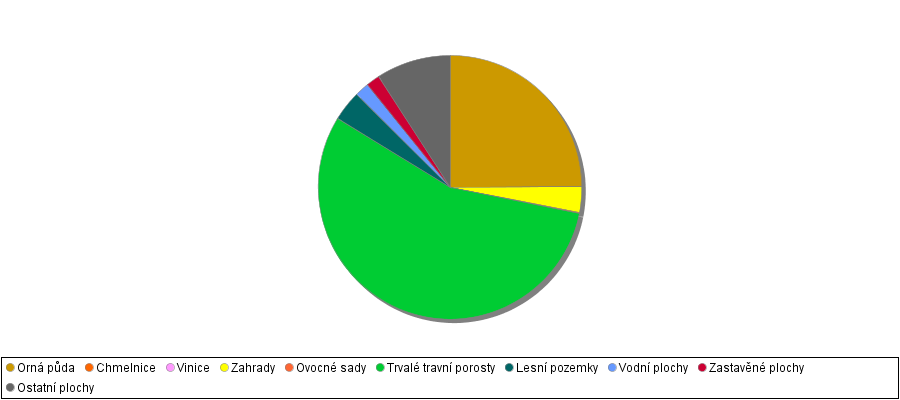 Protipovodňová ochranaÚzemí obce Sobíňov leží v oblasti Železných hor, z čehož vyplývá druh a rozsah ohrožení jednotlivých lokalit.Plánovaná suchá retenční nádrž v blízkosti obce Sobíňov vytvoří prvek protipovodňové ochrany na toku Doubravy. Cílem výstavby je zvýšení retence vody v krajině a zvýšeni stupně protipovodňové ochrany měst a obcí v níže ležícím území v povodí Doubravy. Nádrž bude obsahovat tři tůně, převod napřímeného toku do meandrujícího vodního toku včetně doprovodné zeleně, dojde k rekonstrukci hrází, rekonstrukci mostů, rekonstrukci cesty, odpadního koryta. Nádrž bude zajišťovat zpomalení odtoku vody z území, revitalizaci a návrat krajinné zeleně, v případě nadměrných srážek dojde k rozlivu vody na louky a bude využita i její funkce protipovodňová (retenční).V obci Sobíňov nedochází k zaplavování komunikací. Pokud by tato situace nastala, budou objízdné trasy stanoveny individuálně po dohodě s vyššími povodňovými orgány. Při lokální povodni jsou veškeré komunikace v obci provozuschopné. Po dobu povodně řídí protipovodňová opatření protipovodňová komise obce. Správa obceObecní úřad a kompetence obceObecní úřad Sobíňov poskytuje služby kontaktního místa CzechPoint, a to v úředních hodinách OÚ, případně v jiném termínu po dohodě. Občané si mohou zažádat o poskytnutí informací, zaplatit stanovené místní poplatky, podávat stížnosti, podněty či návrhy týkající se života v obci. Na OÚ si lze také vyřídit ověření podpisu či vidimaci listin. Za vyřízením občanských průkazů, řidičských průkazů, cestovních dokladů, změny bydliště nebo využití služeb na OSV je nutno cestovat na Městský úřad do Chotěboře, kde se také nachází úřad práce, finanční a živnostenský úřad. Vedení obce tvoří: starosta, místostarosta a v tomto volebním období 5 dalších zastupitelů. Ekonomické věci má na starosti ekonomka - účetní. Kromě nich je na OÚ zaměstnán ještě technický pracovník a při jarním úklidu a letní údržbě zaměstnává obec několik brigádníků.Obec je členem Svazku obcí Podoubraví a místní akční skupiny Havlíčkův kraj, o. p. s.Hospodaření a majetek obceZ hlediska správy obce je v následující části dokumentu popsán vývoj rozpočtového hospodaření obce v časovém intervalu 5 let. Obec se snaží udržovat bilanci svého rozpočtu v rovnováze. Nárůst příjmů je ovlivněn zejména vyššími příjmy ze sdílených daní, vyššími příjmy z poskytování služeb a výrobků – prodej kůrovcového dřeva, využitím dotací kraje a zvýšeným příjmem daně z nemovitosti.Tabulka č. 6 Hospodaření obce (v tis. Kč.); Zdroj: https://monitor.statnipokladna.czGraf č. 7 Vývoj rozpočtového opatření v obci Sobíňov v letech 2015 – 2019 (v tis. Kč.)Zdroj: https://monitor.statnipokladna.czObec je vlastníkem lesů s výměrou 1,4 ha. V lesích hospodaří dle lesní hospodářské osnovy.Získané dotace v letech 2010 - 2019Vedení obce neustále usiluje o efektivní využívání finančních prostředků a každou možnost získání dotace na projekt, který přispěje k rozvoji obce. V minulých letech byly za pomoci dotačních prostředků realizovány tyto projekty:Nemovitý majetek obceObec má ve vlastnictví budovu, ve které sídlí obecní úřad, hasičskou zbrojnici, budovu školy a školky, kulturní dům, starou hasičárnu, čistírnu odpadních vod, víceúčelové hřiště, dětské hřiště, budovu čp. 50, velkou garáž za OÚ.BezpečnostObec nemá zpracován protipovodňový plán. V případě ohrožení jsou občané informováni místním rozhlasem či SMS zprávami. Obec má zřízenou svoji vlastní jednotku sboru dobrovolných hasičů. Pokud by se jednalo o větší zásahy, jsou v několikaminutové dojezdové vzdálenosti další jednotky v okolních obcích a profesionální jednotka HZS v Chotěboři. Z hlediska bezpečnosti spadá Sobíňov do působnosti Obvodního oddělení Policie ČR v Chotěboři, přestupkové řízení zajišťuje na základě veřejnoprávní smlouvy Městský úřad Chotěboř. A.2 VÝCHODISKA PRO NÁVRHOVOU ČÁSTSWOT ANALÝZAB. NÁVRHOVÁ ČÁSTB.1 Strategická vizeSobíňov je aktivní obcí, která má dostatečně vybudovanou technickou infrastrukturu, odpadové hospodářství, dobré podmínky pro bydlení a spoustu možností pro společenské vyžití. Mezi priority obce patří snaha vytvořit příjemné podmínky pro odpočinek a společenského vyžití místních obyvatel a v rámci možností i návštěvníků. Prostředí obce je upravené, místní komunikace ve vyhovujícím stavu a zeleň v obci zajišťuje příjemné prostředí pro život. Sobíňov je klidnou obcí, zároveň blízká přírodě, avšak s velmi dobrou dostupností do větších měst. Obec se i nadále snaží o svůj rozvoj a růst. B.2 Cíle, opatření a aktivityRozvojový strategický dokument obce Sobíňov obsahuje výčet základních záměrů, které zastupitelstvo obce považuje za nezbytné realizovat v zájmu rozvoje obce. Financování bude z vlastních a externích zdrojů. Předpokladem realizace většiny záměrů je využití dotací z fondu Evropské unie, národní dotační programy a krajské fondy.B.2.1 „Stavební povolení“Cíl: Zajistit stavební povolení pro:ZTV pro 7 RD – Komunikace – připravit podmínky pro výstavbu v obci, zabránit snižování počtu obyvatelrekonstrukce Kulturního domupřístavba a rekonstrukce MŠ a ZŠ Sobíňovrekonstrukce víceúčelového hřiště Sobíňovstavební úpravy a přístavba požární zbrojnicerekonstrukce kabin na hřišti TJ Sokol (projekt TJ Sokol) Přepokládaný rozpočet: Každý rok bude vyčleněn určitý objem prostředků s využitím dotací provést opravy dle aktuálního stavu. Předpokládaná doba ukončení realizace: 2020 – 2030B.2.2 „Studie a projekty“Cíl: Zajistit stavební povolení pro:projekt pro územní řízení „Revitalizace Doubravy – suchá retenční nádrž“ z června 2015studie „Cyklostezka Sobíňov – Ždírec nad Doubravou“ – z června 2018Přepokládaný rozpočet: Každý rok bude vyčleněn určitý objem prostředků s využitím dotací provést opravy dle aktuálního stavu. Předpokládaná doba ukončení realizace: 2020 – 2030B.2.3 „Opravy a údržba“Cíl: vyměnit okna na poštěvýměna oken v ZŠrekonstrukce komunikací Huť (ulička Pecká – Požárová)rekonstrukce okolí KDrekonstrukce komunikací Soboty (náves – nádraží)rozmístění košů na psí exkrementyvyřešení parkování v Sopotech (vytvoření parkovacích míst)oprava lávky přes řeku Doubravu „u Guhlových“rekonstrukce VO (mezi čp. 187 a čp. 229) - zajistit úsporné osvětlení výměnou stávajících žárovek za nové a oprava či výměna lamp, oprava rozhlasuPřepokládaný rozpočet: Každý rok bude vyčleněn určitý objem prostředků s využitím dotací provést opravy dle aktuálního stavu. Předpokládaná doba ukončení realizace: 2020 - 2030B.2.4 „Výstavba a oprava komunikací“ Cíl: zajistit přístup ke stavebním parcelámoprava stávajících komunikací, obecních cest, stanovit postup oprav. Přepokládaný rozpočet: Každý rok bude vyčleněn určitý objem prostředků s využitím dotací provést opravy dle aktuálního stavu. Předpokládaná doba ukončení realizace: 2020 - 2030B.2.5 „Pozemky“ Cíl: postupně prověřit pozemky a dát je do souladu se skutečností Přepokládaný rozpočet: Předpokládaná doba ukončení realizace: 2020 - 2030B.2.6 „Pozemkové úpravy“ Cíl: vybudování rybníků a suchého poldru za kostelemvýstavba cesty na Nové Ransko oprava cesty za kostelem, vyřešení pozemků v rybníku „Zahajském“výstavba cyklostezky do Ždírce n. D.Přepokládaný rozpočet: Předpokládaná doba ukončení realizace: 2020 - 2030B.2.7 „Projekt na výstavbu hasičské zbrojnice“ Cíl: vybudování nové hasičské zbrojnicePřepokládaný rozpočet: Předpokládaná doba ukončení realizace: 2020 - 2030B.2.8 „Rekonstrukce kabin na fotbalovém hřišti“ Cíl: oprava zázemí pro sportovcePřepokládaný rozpočet: Předpokládaná doba ukončení realizace: 2020 - 2030B.2.9 „Dostavba komunikace na Sadě“ Cíl: nová komunikacePřepokládaný rozpočet: Předpokládaná doba ukončení realizace: 2020 - 2030B.2.10 „Rekonstrukce letního parketu“ Cíl: připravit zpevněné plochy, přístřešky, nové lavicePřepokládaný rozpočet: Předpokládaná doba ukončení realizace: 2020 - 2030B.2.11 „Projektové záměry“ Cíl: připravitprojekt zpevněné plochy kolem KDprojekt na lepší využívání kulturního domuprojekt (studii) na rekonstrukci budovy OÚprojekt na výstavbu sběrného dvoraprojekt na celkovou rekonstrukci veřejného osvětlenípřipravit studii na rekonstrukci veřejného prostranství před OÚ včetně sobíňovské návsiPřepokládaný rozpočet: Předpokládaná doba ukončení realizace: 2020 – 2030B.2.12 Propagace obce SobíňovCíl: aktivní zapojení obyvatel do dění v obci a její obnovy, získat nové občany a zabránit přirozenému stárnutí populace, mít co nabídnoutPřepokládaný rozpočet: 500 000,-Předpokládaná doba ukončení realizace: 2020 - 2030B.2.13 Pravidelné setkávání občanů SobíňovCíl: zajištění kulturního, společensko-sociálního zázemí v obci, dále pak kulturního a sportovního vyžití (srazy rodáků, kulturní vystoupení, soutěže, koncerty, vystoupení hudebních skupin, parket)Přepokládaný rozpočet: 500 000,-Předpokládaná doba ukončení realizace: 2020 – 2030B.3 Podpora realizace programuRealizace programu rozvoje obceZa zajištění realizace programu rozvoje obce je zodpovědný starosta, místostarosta a zastupitelstvo. Zastupitelstvo, starosta, místostarosta obce koordinují všechny činnosti a aktivity, které povedou k naplnění Programu rozvoje obce. Úspěšnost realizace PRO a naplnění jednotlivých cílů závisí také na efektivní spolupráci všech aktérů, kterými je samotná obec, spolky, občané a subjekty v obci.Zajišťování a naplňování programu rozvoje obce SobíňovZajištění naplnění programu bude mít na starosti zastupitelstvo, v čele se starostou obce.Monitoring plnění Programu rozvoje obceSledování bude probíhat prostřednictvím Zprávy o plnění, která bude přednesena na zastupitelstvu obce vždy k 31. 12. Za zpracování zprávy o plnění je zodpovědný starosta obce, který zajišťuje sběr dat potřebný pro monitoring a hodnocení plnění. Hodnocení plnění probíhá na zastupitelstvu obce, je sledováno zejména:naplňování aktivit, které byly na daný rok naplánovány, jejich realizace, či případná nerealizace a důvod proč nebyly realizoványprojednání změn PROschvalování aktualizaceSpolu s těmito aktivitami bude prováděno i přehodnocování jednotlivých záměrů z hlediska jejich možnosti a potřebnosti jejich realizace a bude také zkontrolováno nastavení priorit záměrů.Aktualizace PROProgram rozvoje obce je nutno průběžně upravovat a aktualizovat jeho části. Dílčí revize budou probíhat v případě potřeby – úpravy stávajících aktivit, zařazení nových či vyřazení neaktuálních. Podkladem pro tyto revize mohou být např. výstupy z monitoringu, zápisy z jednání zastupitelstva. Aktualizace budou vždy schváleny zastupitelstvem obce.Zpřístupnění dokumentuDokument bude zveřejněn na internetových stránkách obce a zároveň bude k nahlédnutí, případně i k zapůjčení v listinné podobě na obecním úřadě. ORP ChotěbořORP ChotěbořORP ChotěbořRokPočet obyvatelPrůměrný věk200922 80540,6201022 76740,9201122 64741,2201222 42741,4201322 33841,7201422 22142201522 20642,4201622 11742,6201722 05042,9201821 97243,1201921 90343,3RokPočet obyvatelŽivě narozeníZemřelíPřistěhovalíVystěhovalíPřírustek (úbytek)Přírustek (úbytek)Přírustek (úbytek)RokPočet obyvatelŽivě narozeníZemřelíPřistěhovalíVystěhovalípřirozenýstěhovánímcelkový20096911293283242120106917112016-440201169956189-1982012695768131-5-42013700741311321201468948714-4-7-112015690839135-412016710911286-2222020177217317104732018714561521-1-6-72019720126776-620207341172414410-6Počet obyvatelv tom podle pohlavív tom podle pohlavív tom ve věku (let)v tom ve věku (let)v tom ve věku (let)Průměrný věkPrůměrný věkPrůměrný věkcelkemmužiženy0 - 1415 - 6465 a vícecelkemmužiženy73437935512347213941,54241Celkem80A Zemědělství, lesnictví, rybářství8B - E Průmysl celkem24F Stavebnictví8G Velkoobchod a maloobchod, opravy a údržba motorových vozidel11H Doprava a skladování1I Ubytování, stravování a pohostinství4J Informační a komunikační činnosti0K Peněžnictví a pojišťovnictví0L Činnosti v oblasti nemovitostí0M Profesní, vědecké a technické činnosti8N Administrativní a podpůrné činnosti1O Veřejná správa a obrana, povinné soc. zabezpečení2P Vzdělávání4Q Zdravotní a sociální péče0R Kulturní, zábavní a rekreační činnosti2S ostatní činnosti7Celková výměra (ha)605,73Zemědělská půda507,53Orná půda151,21Zahrady19,09Ovocné sady0,46Trvalé travní porosty336,76Chmelnice0Vinice0Nezemědělská půda98,20Lesní půda22,55Vodní plocha10,19Zastavěná plocha10,48Ostatní plochy54,99Rok20152016201720182019Příjmy celkem  9 572  9 40314 77012 942  13 120Výdaje celkem  8 084  7 30814 31711 435  15 281Rozdíl  1 487  2 096     453  1 507   -2 161Náklady  7 604  7 036  8 24310 182    9 465Výnosy  9 63610 13711 23412 616  13 135Výsledek hospodaření  2 032  3 100   2 991  2 435    3 670Majetek obce73 33975 72978 53780 965 88 648RokNázev programuNázev programuNázev programuNázev akceCelkové náklady v tis. KčDotace        v tis. Kč2010Program obnovy venkova VysočinyProgram obnovy venkova VysočinyProgram obnovy venkova VysočinyOprava místních komunikací6161112011Program obnovy venkova VysočinyProgram obnovy venkova VysočinyProgram obnovy venkova VysočinyOprava místní komunikace v obci Sobíňov3731112012Program obnovy venkova VysočinyProgram obnovy venkova VysočinyProgram obnovy venkova VysočinyOprava komunikace ke kulturnímu domu3741072013Program obnovy venkova VysočinyProgram obnovy venkova VysočinyProgram obnovy venkova VysočinyOprava místní komunikace ke hřišti a garáži3951092014Program obnovy venkova VysočinyProgram obnovy venkova VysočinyProgram obnovy venkova VysočinyOprava místních komunikací v obci Sobíňov2721062015Program obnovy venkova VysočinyProgram obnovy venkova VysočinyProgram obnovy venkova VysočinyOprava místních komunikací v obci Sobíňov4841302015OP Životní prostředíOP Životní prostředíOP Životní prostředíPořízení technologie využitelné ke zkvalitnění nakládání s odpady12079432016Program obnovy venkova VysočinyProgram obnovy venkova VysočinyProgram obnovy venkova VysočinyOprava požární nádrže u "Vzoru"3641102016Ministerstvo zemědělstvíMinisterstvo zemědělstvíMinisterstvo zemědělstvíOprava drobných sakrálních staveb ve venkovské krajině138972016Státní fond dopravní infrastrukturyStátní fond dopravní infrastrukturyStátní fond dopravní infrastrukturyBezpečné a bezbariérové chodníky v Sobíňově4129328020172017Program obnovy venkova VysočinyVýstavba veřejného osvětlení Huť - HlínaVýstavba veřejného osvětlení Huť - Hlína42712020172017Ministerstvo zemědělstvíOprava drobných sakrálních staveb ve venkovské krajiněOprava drobných sakrálních staveb ve venkovské krajině372620172017Ministerstvo zemědělstvíOprava drobných sakrálních staveb ve venkovské krajiněOprava drobných sakrálních staveb ve venkovské krajině382620172017Ministerstvo pro místní rozvojRevitalizace hřbitova a okolí v SobíňověRevitalizace hřbitova a okolí v Sobíňově142160020182018Program obnovy venkova VysočinyOprava místních komunikacíOprava místních komunikací95212720182018Ministerstvo životního prostředíRevitalizace zeleně v SobíňověRevitalizace zeleně v Sobíňově98759220182018OP Životní prostředíRevitalizace zeleně v Sobíňově          - 2. etapaRevitalizace zeleně v Sobíňově          - 2. etapa51540020192019Ministerstvo pro místní rozvoj - PORVPodpora obnovy sportovní infrastrukturyRekonstrukce víceúčelového hřištěPodpora obnovy sportovní infrastrukturyRekonstrukce víceúčelového hřiště1981125920192019MMRPřístavba a rekonstrukce MŠ a ZŠPřístavba a rekonstrukce MŠ a ZŠ8066564720192019MMR6 TI Sobíňov6 TI Sobíňov144924020192019Program obnovy venkova VysočinyOprava zpevněných ploch v SopotechOprava zpevněných ploch v Sopotech42212720192019Fond VysočinyTechnické vybavení jednotek požární ochrany obcí 2019Technické vybavení jednotek požární ochrany obcí 2019743520202020MMR, Podpora obnovy a rozvoje venkovaPodpora vítězů soutěže Vesnice roku - Výměna střešní krytiny na budovách MŠ a kulturního domuPodpora vítězů soutěže Vesnice roku - Výměna střešní krytiny na budovách MŠ a kulturního domu1 2181 000Silné stránkyPříležitostiklidné prostředí a blízkost k příroděpodíl ekonomicky aktivního obyvatelstvabohatý kulturní program během rokunízká nezaměstnanostbohaté zázemí pro sportovní aktivity a fungující spolkovou činnostvzájemná pomoc obyvatelsnaha o rozvoj obcezachovaná nabídka služeb přítomnost MŠ a 1. stupeň ZŠspolupráce se Svazkem obcí Podoubraví a MAS Havlíčkův kraj o. p. s. získávání finančních prostředků (dotace)růst počtu obyvatel, mladé rodinypodpora výstavbylepší stav místních komunikacíhasiči – vybavenísounáležitost vesnické komunity užší vazba k domovu (velký podíl rodáků) geografické poloha rozvoj MŠ a ZŠ poloha obce v CHKO Železné hory – využití pro cestovní ruch propagace regionu pro cestovní ruch zefektivnění stávající sítě sociální péče rozšíření cyklodopravy využití existujících stavebních parcel Slabé stránkyHrozbymalý podíl místních podniků/organizacínepřítomnost vodní nádrže pro letní koupánínedostatek pracovních míst pro vysokoškolsky a středoškolsky vzdělané obyvatele a sociálně vyloučené obyvatelenevhodné dotační možnostinedostatek finančních prostředkůúbytek obyvatel – odchod mladých obyvatel rostoucí administrativní zátěžodliv ekonomicky aktivních obyvatel nárůst nezaměstnanosti zvyšující se intenzita dopravy přes obec negativní dopady zemědělské výroby na život v obci (zápach, splach půdy, zvýšený průjezd zemědělské techniky) dopady klimatických změn – sucho, eroze, větry vliv CHKO (omezování stavebních aktivit) 